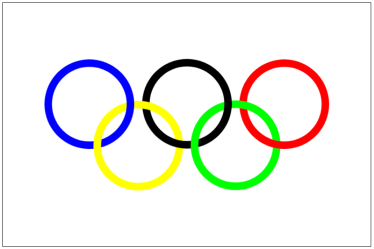 OLYMPICS RESEARCH TASKUsing the internet, research and answer the following questions.Please complete your answers in a Word document. Make sure you save this task on ‘My Documents’.Open a Word document. Your heading is OLYMPIC RESEARCH TASK.Download the logo being used at the current Olympic games.Japan has hosted three Olympic games. Download the logos from each of these games. (Tokyo, Sapporo, Nagano)Which of these games were Winter Olympic games?Which current Olympic sport originates from Japan? Find a picture of this sport and download it onto your answer document.How many Olympians are on the 2012 Japanese team?Have they won any medals so far? If so, in what sports?Which traditional Japanese sport (not currently in the Olympics) would you like to see included at the next Olympics, and why? This must be a full paragraph answer.Useful websiteshttp://www.olympic.org/http://www.london2012.com/http://geography.about.com/od/countryinformation/a/olympiccities.htm